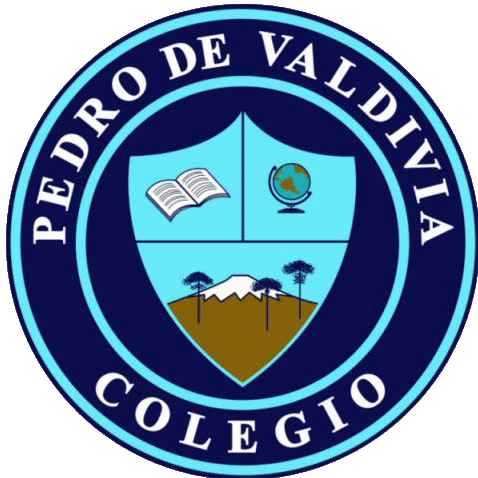 GUÍA “PIRÁMIDES MATEMÁTICAS”DPL (MATEMÁTICA)Pirámides matemáticas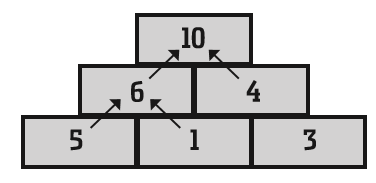 Observa la pirámide del costado para descubrir cómo se van formando los ladrillos que van unos sobre otros. Luego, usa este patrón para completar los ladrillos vacíos en las actividades propuestas.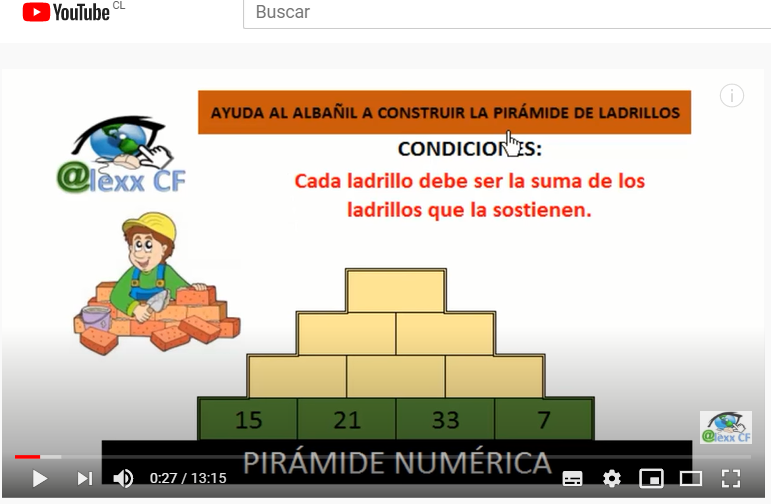 SE SUGIERE VER VIDEO EXPLICATIVO SOBRE PIRÁMIDES NÚMERICAShttps://www.youtube.com/watch?v=1SwjMtCdkK0 Actividad:1-. Completa los números naturales que faltan en las pirámides. (Sigue las flechas punteadas para realizar las sumas correspondientes como se muestra en cada pirámide.)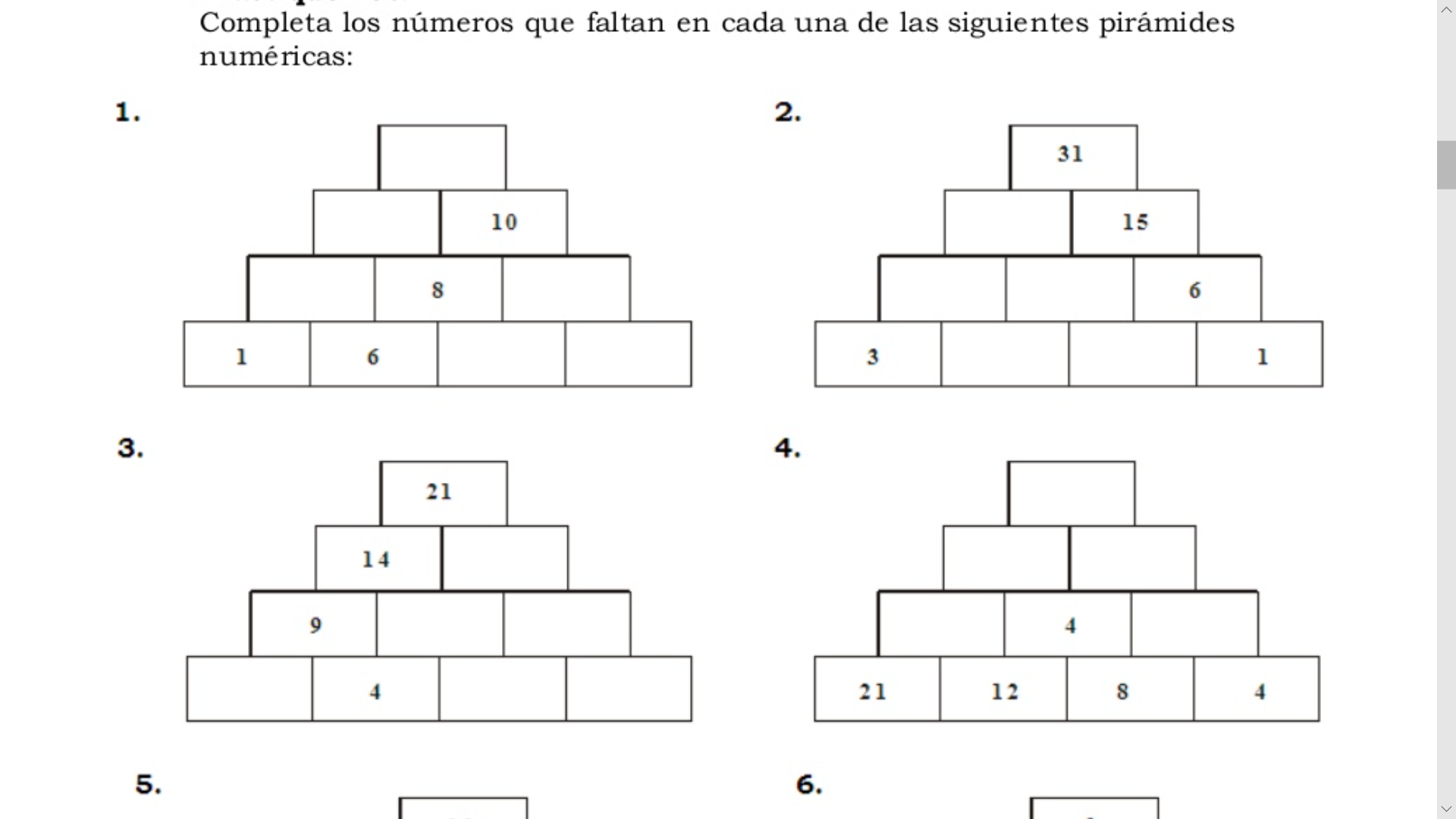 2-. Completa cada pirámide de números enteros. 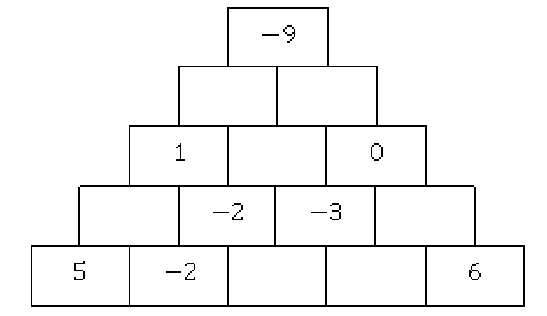 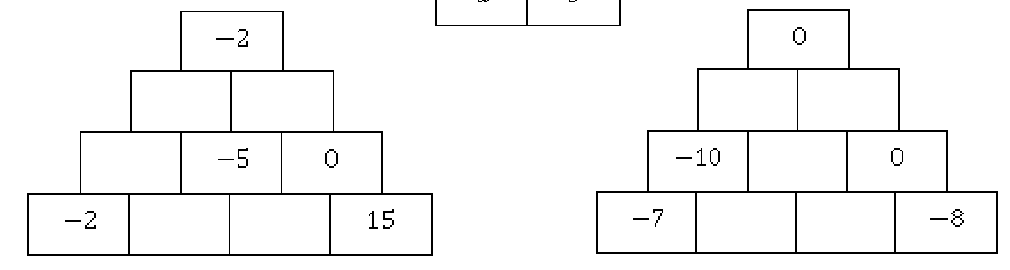 3-. Completa la pirámide.Completa los números que faltan en la pirámide, descubriendo el valor de las letras a, b y c .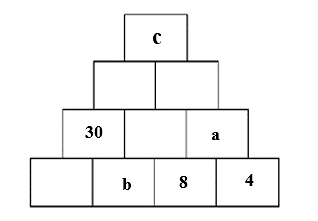 Resuelve la expresión, reemplazando los valores que encontraste para a, b y c.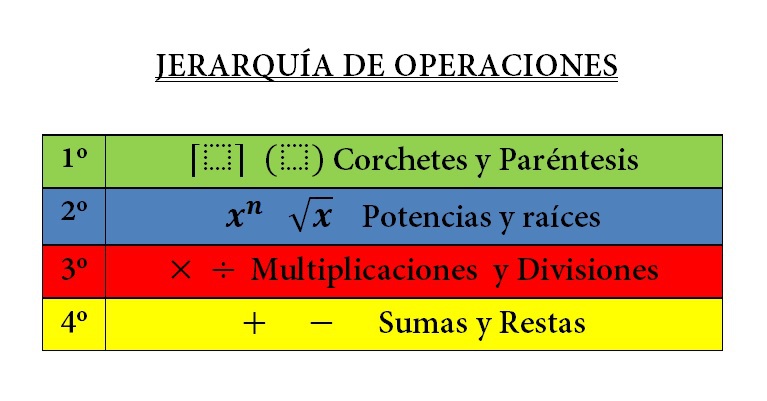 NOMBRE:CURSO:7° BásicoFECHA 19/06/2020 –26/06/202019/06/2020 –26/06/2020       OBJETIVO DE APRENDIZAJE (UNIDAD)OA Nº 01Mostrar que comprenden la adición y la sustracción de números enteros. (pirámides matemáticas)       OBJETIVO DE APRENDIZAJE (UNIDAD)OA Nº 01Mostrar que comprenden la adición y la sustracción de números enteros. (pirámides matemáticas)HABILIDADES DEL O.AHABILIDADES DEL O.AHABILIDADES DE LA GUIA       OBJETIVO DE APRENDIZAJE (UNIDAD)OA Nº 01Mostrar que comprenden la adición y la sustracción de números enteros. (pirámides matemáticas)       OBJETIVO DE APRENDIZAJE (UNIDAD)OA Nº 01Mostrar que comprenden la adición y la sustracción de números enteros. (pirámides matemáticas)IDENTIFICAR LA ADICIÓN Y SUSTRACCIÓN DE NÚMEROS ENTEROS.IDENTIFICAR LA ADICIÓN Y SUSTRACCIÓN DE NÚMEROS ENTEROS.x       OBJETIVO DE APRENDIZAJE (UNIDAD)OA Nº 01Mostrar que comprenden la adición y la sustracción de números enteros. (pirámides matemáticas)       OBJETIVO DE APRENDIZAJE (UNIDAD)OA Nº 01Mostrar que comprenden la adición y la sustracción de números enteros. (pirámides matemáticas)APLICAR ESTRATEGIAS DE CÁLCULO.APLICAR ESTRATEGIAS DE CÁLCULO.x       OBJETIVO DE APRENDIZAJE (UNIDAD)OA Nº 01Mostrar que comprenden la adición y la sustracción de números enteros. (pirámides matemáticas)       OBJETIVO DE APRENDIZAJE (UNIDAD)OA Nº 01Mostrar que comprenden la adición y la sustracción de números enteros. (pirámides matemáticas)EVALUAR EXPRESIONES.EVALUAR EXPRESIONES.a=b=c=c +( b x a)=